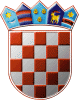 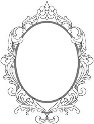 REPUBLIKA HRVATSKAOSJEČKO-BARANJSKA ŽUPANIJADJEČJI VRTIĆ OGLEDALCE ERNESTINOVOŠKOLSKA 431215 ERNESTINOVOKLASA: 601-02/20-04/3URBROJ: 2518/109-01-20-13. ODGOJITELJSKO VIJEĆEDNEVNI RED:1.Usvajanje Zapisnika s 2. Odgojiteljskog vijeća2. Usvajanje Programa stažiranja pripravnika – Ljerka Šitum3. Dogovor oko nadolazećih blagdana4. RaznoErnestinovo, 24.11.2020.RavnateljicaMonika Miškić